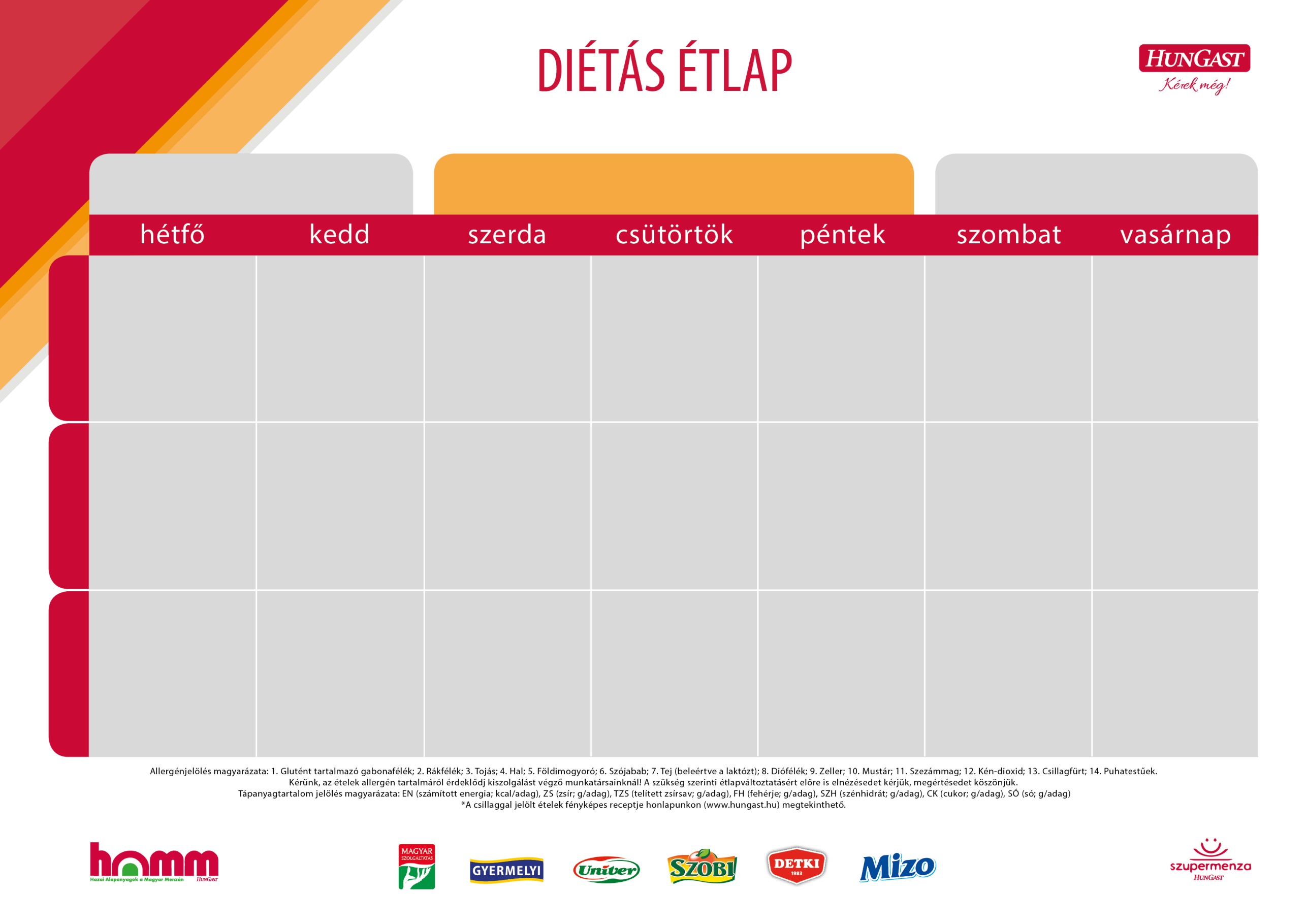 Sertéshús mentesSertéshús mentesSertéshús mentesSertéshús mentesSertéshús mentesSertéshús mentesSertéshús mentesSertéshús mentesSertéshús mentes2020.MÁRCIUS 2-82020.MÁRCIUS 2-82020.MÁRCIUS 2-82020.MÁRCIUS 2-82020.MÁRCIUS 2-82020.MÁRCIUS 2-8TÍZÓRAIVaníliás tej Kalács Vaníliás tej Kalács Vaníliás tej Kalács Tea KörözöttFélbarna kenyérKígyóuborkaTea KörözöttFélbarna kenyérKígyóuborkaTea KörözöttFélbarna kenyérKígyóuborkaTea SajtkrémZsemleSárgarépa korongTea SajtkrémZsemleSárgarépa korongTea SajtkrémZsemleSárgarépa korongTejMini dzsemMargarinFélbarna kenyérTejMini dzsemMargarinFélbarna kenyérTejMini dzsemMargarinFélbarna kenyérTea TojáskarikaMargarinFélbarna kenyérRetekTea TojáskarikaMargarinFélbarna kenyérRetekTea TojáskarikaMargarinFélbarna kenyérRetekTÍZÓRAIAllergének:1, 3, 5, 6, 7, 8, 9, 10, 11, 12Allergének:1, 3, 5, 6, 7, 8, 9, 10, 11, 12Allergének:1, 3, 5, 6, 7, 8, 9, 10, 11, 12Allergének:1, 5, 7, 8, 11Allergének:1, 5, 7, 8, 11Allergének:1, 5, 7, 8, 11Allergének:1, 5, 7, 8Allergének:1, 5, 7, 8Allergének:1, 5, 7, 8Allergének:1, 5, 7, 8, 11Allergének:1, 5, 7, 8, 11Allergének:1, 5, 7, 8, 11Allergének:1, 3, 5, 8, 11Allergének:1, 3, 5, 8, 11Allergének:1, 3, 5, 8, 11Allergének:Allergének:Allergének:Allergének:Allergének:Allergének:TÍZÓRAIEN: 388EN: 304EN: 244EN: 386EN: 301EN: EN: TÍZÓRAIZS: 7,9TZS: 4,3FH: 14,4ZS: 8,9TZS: 3,9FH: 7,8ZS: 5,3TZS: 3,1FH: 6ZS: 6,7TZS: 4,9FH: 14,1ZS: 7,8TZS: 3,6FH: 11,5ZS: TZS: FH: ZS: TZS: FH: TÍZÓRAISZH: 69,1CK: 52,7SÓ: 0,8SZH: 46CK: 12SÓ: 1,6SZH: 42,2CK: 12,8SÓ: 1,2SZH: 64,6CK: 27,3SÓ: 1,5SZH: 44,3CK: 10SÓ: 1,7SZH: CK: SÓ:SZH: CK: SÓ:EBÉDTojáslevesLecsós pulykaraguPárolt rizsNarancs TojáslevesLecsós pulykaraguPárolt rizsNarancs TojáslevesLecsós pulykaraguPárolt rizsNarancs ZöldséglevesFokhagymás csirke csíkokMajorannás burgonyafőzelékTeljes kiőrlésű kenyér.ZöldséglevesFokhagymás csirke csíkokMajorannás burgonyafőzelékTeljes kiőrlésű kenyér.ZöldséglevesFokhagymás csirke csíkokMajorannás burgonyafőzelékTeljes kiőrlésű kenyér.Szárnyas ragulevesTúrós derelyeÉdes tejföllelAlmaTeljes kiőrlésű kenyérSzárnyas ragulevesTúrós derelyeÉdes tejföllelAlmaTeljes kiőrlésű kenyérSzárnyas ragulevesTúrós derelyeÉdes tejföllelAlmaTeljes kiőrlésű kenyérZellerlevesSzárnyas vagdaltSárgaborsó főzelék Teljes kiőrlésű kenyérZellerlevesSzárnyas vagdaltSárgaborsó főzelék Teljes kiőrlésű kenyérZellerlevesSzárnyas vagdaltSárgaborsó főzelék Teljes kiőrlésű kenyérIsk: LimonádéOvi+Szoci:Tejfölös zöldbablevesRántott csirkemellPetrezselymes rizsVegyes salátaIsk: LimonádéOvi+Szoci:Tejfölös zöldbablevesRántott csirkemellPetrezselymes rizsVegyes salátaIsk: LimonádéOvi+Szoci:Tejfölös zöldbablevesRántott csirkemellPetrezselymes rizsVegyes salátaEBÉDAllergének:1, 3Allergének:1, 3Allergének:1, 3Allergének:1, 3, 5, 7, 8,12Allergének:1, 3, 5, 7, 8,12Allergének:1, 3, 5, 7, 8,12Allergének:1, 3, 5, 6, 7, 8, 9, 10, 11, 13Allergének:1, 3, 5, 6, 7, 8, 9, 10, 11, 13Allergének:1, 3, 5, 6, 7, 8, 9, 10, 11, 13Allergének:1, 3, 5, 7, 8, 9Allergének:1, 3, 5, 7, 8, 9Allergének:1, 3, 5, 7, 8, 9Allergének:1, 3, 6, 7, 10, 12Allergének:1, 3, 6, 7, 10, 12Allergének:1, 3, 6, 7, 10, 12Allergének:Allergének:Allergének:Allergének:Allergének:Allergének:EBÉDEN: 763EN: 735EN: 850EN: 812EN: 742EN: EN: EBÉDZS: 24,6TZS: 1,3FH: 22,3ZS: 23,7TZS: 1,7FH: 21,5ZS: 27,4TZS: 0,5FH: 24,9ZS: 25,2TZS: 1,1FH: 43,3ZS: 24TZS: 5,5FH: 21,7ZS: TZS: FH: ZS: TZS: FH: EBÉDSZH: 108CK: 1,4SÓ: 4SZH: 104CK: 3,4SÓ: 2,6SZH: 120,2CK: 22,7SÓ: 4SZH: 95,5CK: 1,4SÓ: 3,2SZH: 105CK: 20,5SÓ: 3SZH: CK: SÓ: SZH: CK: SÓ: UZSONNAKockasajtTeljes kiőrlésű kenyér RetekKockasajtTeljes kiőrlésű kenyér RetekKockasajtTeljes kiőrlésű kenyér RetekSajt szeletMargarinZsemleSajt szeletMargarinZsemleSajt szeletMargarinZsemleCsirkemell sonkaMargarinTeljes kiőrlésű kenyérCsirkemell sonkaMargarinTeljes kiőrlésű kenyérCsirkemell sonkaMargarinTeljes kiőrlésű kenyérMagyaros vajkrémZsemlePaprikaMagyaros vajkrémZsemlePaprikaMagyaros vajkrémZsemlePaprikaGyümölcsjoghurtTeljes kiőrlésű zsemleGyümölcsjoghurtTeljes kiőrlésű zsemleGyümölcsjoghurtTeljes kiőrlésű zsemleUZSONNAAllergének:1, 5, 7, 8Allergének:1, 5, 7, 8Allergének:1, 5, 7, 8Allergének:1, 5, 7, 8Allergének:1, 5, 7, 8Allergének:1, 5, 7, 8Allergének:1, 5, 8Allergének:1, 5, 8Allergének:1, 5, 8Allergének:1, 5, 7, 8Allergének:1, 5, 7, 8Allergének:1, 5, 7, 8Allergének:1, 5, 7, 8Allergének:1, 5, 7, 8Allergének:1, 5, 7, 8Allergének:Allergének:Allergének:Allergének:Allergének:Allergének:UZSONNAEN: 149EN: 261EN: 217EN: 266EN: 257EN: EN: UZSONNAZS: 1,7TZS: 0,6FH: 5,2ZS: 11TZS: 8,1FH: 12,5ZS: 5,2TZS: 2,9FH: 10,7ZS: 11,8TZS: 6,2FH: 8,6ZS: 2,9TZS: 1,6FH: 8,3ZS: TZS: FH: ZS: TZS: FH: UZSONNASZH: 27,7CK: 0,7SÓ: 0,8SZH: 28,9CK: 0SÓ: 1,4SZH: 34,1CK: 0,3SÓ: 1,9SZH: 29,9CK: 0,1SÓ: 1,8SZH: 46,6CK: 15,3SÓ: 0,8SZH: CK: SÓ: SZH: CK: SÓ: Sertéshús mentesSertéshús mentesSertéshús mentesSertéshús mentesSertéshús mentesSertéshús mentesSertéshús mentesSertéshús mentesSertéshús mentes2020.MÁRCIUS 9-152020.MÁRCIUS 9-152020.MÁRCIUS 9-152020.MÁRCIUS 9-152020.MÁRCIUS 9-152020.MÁRCIUS 9-15TÍZÓRAITejBriósTejBriósTejBriósTea Petrezselymes kukoricakrémTeljes kiőrlésű kenyérTea Petrezselymes kukoricakrémTeljes kiőrlésű kenyérTea Petrezselymes kukoricakrémTeljes kiőrlésű kenyérTea Majonézes tojáskrémTeljes kiőrlésű kenyérSárgarépa hasábTea Majonézes tojáskrémTeljes kiőrlésű kenyérSárgarépa hasábTea Majonézes tojáskrémTeljes kiőrlésű kenyérSárgarépa hasábTejGabonapehelyTejGabonapehelyTejGabonapehelyTea Csirkemell sonkaMargarinTeljes kiőrlésű kenyér KígyóuborkaTea Csirkemell sonkaMargarinTeljes kiőrlésű kenyér KígyóuborkaTea Csirkemell sonkaMargarinTeljes kiőrlésű kenyér KígyóuborkaTÍZÓRAIAllergének:1, 3, 6, 7Allergének:1, 3, 6, 7Allergének:1, 3, 6, 7Allergének:1, 5,  8Allergének:1, 5,  8Allergének:1, 5,  8Allergének:1, 3, 5,  8, 10Allergének:1, 3, 5,  8, 10Allergének:1, 3, 5,  8, 10Allergének:1, 5, 6, 7, 8, 11Allergének:1, 5, 6, 7, 8, 11Allergének:1, 5, 6, 7, 8, 11Allergének:1, 5,  8Allergének:1, 5,  8Allergének:1, 5,  8Allergének:Allergének:Allergének:Allergének:Allergének:Allergének:TÍZÓRAIEN: 274EN: 201EN: 291EN: 276EN: 259EN: EN: TÍZÓRAIZS: 7,2TZS: 2,9FH: 12,3ZS: 3,6TZS: 2,9FH: 5,1ZS: 10,8TZS: 1,6FH: 8,6ZS: 5,5TZS: 2,6FH: 11ZS: 7,8TZS: 3,4FH: 8,2ZS: TZS: FH: ZS: TZS: FH: TÍZÓRAISZH: 38,3CK: 15,1SÓ: 0,7SZH: 36,8CK: 10,5SÓ: 0,9SZH: 39,1CK: 10,8SÓ: 1,6SZH: 44,3CK: 26SÓ: 0,5SZH: 37,9CK: 10,5SÓ: 1,4SZH: CK: SÓ:SZH: CK: SÓ:EBÉDErőlevesSzékelykáposzta szárnyas hússalTeljes kiőrlésű kenyérAlmaErőlevesSzékelykáposzta szárnyas hússalTeljes kiőrlésű kenyérAlmaErőlevesSzékelykáposzta szárnyas hússalTeljes kiőrlésű kenyérAlmaAlföldi tésztaleves Stroganoff szárnyas tokányPárolt rizsAlföldi tésztaleves Stroganoff szárnyas tokányPárolt rizsAlföldi tésztaleves Stroganoff szárnyas tokányPárolt rizsFejtett bablevesSajtos-tejfölös tésztaAlmaFejtett bablevesSajtos-tejfölös tésztaAlmaFejtett bablevesSajtos-tejfölös tésztaAlmaDaragaluska levesSzárnyas vagdaltKerti főzelékTeljes kiőrlésű kenyérDaragaluska levesSzárnyas vagdaltKerti főzelékTeljes kiőrlésű kenyérDaragaluska levesSzárnyas vagdaltKerti főzelékTeljes kiőrlésű kenyérParadicsomlevesRántott halrúdSnidlinges burgonyaMajonézes tavaszi salátaParadicsomlevesRántott halrúdSnidlinges burgonyaMajonézes tavaszi salátaParadicsomlevesRántott halrúdSnidlinges burgonyaMajonézes tavaszi salátaEBÉDAllergének:1, 3, 5, 7, 8Allergének:1, 3, 5, 7, 8Allergének:1, 3, 5, 7, 8Allergének:1, 3, 7, 10, 12Allergének:1, 3, 7, 10, 12Allergének:1, 3, 7, 10, 12Allergének:1, 3, 7Allergének:1, 3, 7Allergének:1, 3, 7Allergének:1, 3, 5,  7, 8Allergének:1, 3, 5,  7, 8Allergének:1, 3, 5,  7, 8Allergének:1, 3, 4,7, 10, 12Allergének:1, 3, 4,7, 10, 12Allergének:1, 3, 4,7, 10, 12Allergének:Allergének:Allergének:Allergének:Allergének:Allergének:EBÉDEN: 778EN: 734EN: 847EN: 743EN: 850EN: EN: EBÉDZS: 25TZS: 9FH: 22,8ZS: 23,7TZS: 1,5FH: 21,5ZS: 26,8TZS: 10,6FH: 32,6ZS: 24TZS: 7,4FH: 21,7ZS: 27,4TZS: 1,6FH: 24,9ZS: TZS: FH: ZS: TZS: FH: EBÉDSZH: 110CK: 17,4SÓ: 4SZH: 103,8CK: 4SÓ: 2,6SZH: 97,5CK: 12,8SÓ: 3SZH: 105,1CK: 7,6SÓ: 1,9SZH: 120,2CK: 15,8SÓ: 1,9SZH: CK: SÓ: SZH: CK: SÓ: UZSONNAKockasajtZsemleZöldpaprikaKockasajtZsemleZöldpaprikaKockasajtZsemleZöldpaprikaSajtkrémZsemlePóréhagymaSajtkrémZsemlePóréhagymaSajtkrémZsemlePóréhagymaZöldfűszeres vajkrémZsemleZöldfűszeres vajkrémZsemleZöldfűszeres vajkrémZsemleSajt szeletMargarinTeljes kiőrlésű kenyérRetekSajt szeletMargarinTeljes kiőrlésű kenyérRetekSajt szeletMargarinTeljes kiőrlésű kenyérRetekPogácsaPogácsaPogácsaUZSONNAAllergének:1, 5, 7, 8Allergének:1, 5, 7, 8Allergének:1, 5, 7, 8Allergének:1, 5, 7, 8Allergének:1, 5, 7, 8Allergének:1, 5, 7, 8Allergének:1, 5, 7, 8Allergének:1, 5, 7, 8Allergének:1, 5, 7, 8Allergének:1, 5, 7, 8Allergének:1, 5, 7, 8Allergének:1, 5, 7, 8Allergének:1, 3, 5, 6, 7, 8, 9, 10, 11, 12Allergének:1, 3, 5, 6, 7, 8, 9, 10, 11, 12Allergének:1, 3, 5, 6, 7, 8, 9, 10, 11, 12Allergének:Allergének:Allergének:Allergének:Allergének:Allergének:UZSONNAEN: 248EN: 365EN: 162EN: 281EN: 191EN: EN: UZSONNAZS: 18,8TZS: 3,8FH: 8,2ZS: 21,1TZS: 0FH: 10,9ZS: 3TZS: 2,8FH: 4,3ZS: 11,2TZS: 8,2FH: 14,2ZS: 6,2TZS: 3,4FH: 5,6ZS: TZS: FH: ZS: TZS: FH: UZSONNASZH: 36,9CK: 1SÓ: 1,5SZH: 33,6CK: 0SÓ: 1SZH: 28,7CK: 0SÓ: 0,7SZH: 31,9CK: 0,7SÓ: 1,5SZH: 27CK: 0SÓ: 1,7SZH: CK: SÓ: SZH: CK: SÓ: Sertéshús mentesSertéshús mentesSertéshús mentesSertéshús mentesSertéshús mentesSertéshús mentesSertéshús mentesSertéshús mentesSertéshús mentes2020.MÁRCIUS 16-222020.MÁRCIUS 16-222020.MÁRCIUS 16-222020.MÁRCIUS 16-222020.MÁRCIUS 16-222020.MÁRCIUS 16-22TÍZÓRAITejMogyorós krémFélbarna kenyérTejMogyorós krémFélbarna kenyérTejMogyorós krémFélbarna kenyérTea Tejfölös túróFélbarna kenyérPóréhagymaTea Tejfölös túróFélbarna kenyérPóréhagymaTea Tejfölös túróFélbarna kenyérPóréhagymaTea TonhalkrémZsemleSárgarépa korongTea TonhalkrémZsemleSárgarépa korongTea TonhalkrémZsemleSárgarépa korongTejes kávé Kalács Tejes kávé Kalács Tejes kávé Kalács Tea Majonézes tojáskrémTeljes kiőrlésű kenyérKígyóuborkaTea Majonézes tojáskrémTeljes kiőrlésű kenyérKígyóuborkaTea Majonézes tojáskrémTeljes kiőrlésű kenyérKígyóuborkaTÍZÓRAIAllergének:1, 5, 6, 7, 8, 11Allergének:1, 5, 6, 7, 8, 11Allergének:1, 5, 6, 7, 8, 11Allergének:1, 5,  7, 8, 11Allergének:1, 5,  7, 8, 11Allergének:1, 5,  7, 8, 11Allergének:1, 4, 5, 6, 8Allergének:1, 4, 5, 6, 8Allergének:1, 4, 5, 6, 8Allergének:1, 3, 5, 6, 7, 8, 9, 10, 11, 12Allergének:1, 3, 5, 6, 7, 8, 9, 10, 11, 12Allergének:1, 3, 5, 6, 7, 8, 9, 10, 11, 12Allergének:1, 3, 5, 8, 10Allergének:1, 3, 5, 8, 10Allergének:1, 3, 5, 8, 10Allergének:Allergének:Allergének:Allergének:Allergének:Allergének:TÍZÓRAIEN: 452EN: 290EN: 261EN: 340EN: 376EN: EN: TÍZÓRAIZS: 14,6TZS: 5FH: 14,8ZS: 6,2TZS: 3,2FH: 8ZS: 3,1TZS: 0,5FH: 14,5ZS: 7,9TZS: 4,3FH: 14,4ZS: 12TZS: 3,7FH: 11ZS: TZS: FH: ZS: TZS: FH: TÍZÓRAISZH: 63,6CK: 29,7SÓ: 1,5SZH: 45,1CK: 11,6SÓ: 1,3SZH: 42,6CK: 11,5SÓ: 0,9SZH: 57,1CK: 40,8SÓ: 0,9SZH: 53,2CK: 10,5SÓ: 1,4SZH: CK: SÓ:SZH: CK: SÓ:EBÉDKaralábéleves Csikós szárnyas raguPárolt rizsKaralábéleves Csikós szárnyas raguPárolt rizsKaralábéleves Csikós szárnyas raguPárolt rizsZsurmóka levesFőtt tojásZöldborsófőzelékTeljes kiőrlésű kenyérZsurmóka levesFőtt tojásZöldborsófőzelékTeljes kiőrlésű kenyérZsurmóka levesFőtt tojásZöldborsófőzelékTeljes kiőrlésű kenyérHamis frankfurti levesDejós metéltTeljes kiőrlésű kenyérNarancsHamis frankfurti levesDejós metéltTeljes kiőrlésű kenyérNarancsHamis frankfurti levesDejós metéltTeljes kiőrlésű kenyérNarancsZöldség krémleves Leves gyöngyLecsós csirkemájTört burgonya Csemege uborka (édesítőszerrel)Zöldség krémleves Leves gyöngyLecsós csirkemájTört burgonya Csemege uborka (édesítőszerrel)Zöldség krémleves Leves gyöngyLecsós csirkemájTört burgonya Csemege uborka (édesítőszerrel)Szilvaleves Sült csirkemell SajtmártásKarottás rizs Szilvaleves Sült csirkemell SajtmártásKarottás rizs Szilvaleves Sült csirkemell SajtmártásKarottás rizs EBÉDAllergének:1, 3, 7Allergének:1, 3, 7Allergének:1, 3, 7Allergének:1, 3, 5, 7, 8Allergének:1, 3, 5, 7, 8Allergének:1, 3, 5, 7, 8Allergének:1, 3, 5, 6, 7, 8, 9, 11, 12, 13Allergének:1, 3, 5, 6, 7, 8, 9, 11, 12, 13Allergének:1, 3, 5, 6, 7, 8, 9, 11, 12, 13Allergének:1, 3, 7, 10, 12Allergének:1, 3, 7, 10, 12Allergének:1, 3, 7, 10, 12Allergének:1, 7Allergének:1, 7Allergének:1, 7Allergének:Allergének:Allergének:Allergének:Allergének:Allergének:EBÉDEN: 700EN: 792EN: 827EN: 799EN: 795EN: EN: EBÉDZS: 22,6TZS: 1,8FH: 20,5ZS: 25,5TZS: 4FH: 23,2ZS: 26,7TZS: 4,7FH: 24,2ZS: 25,8TZS: 1,8FH: 23,4ZS: 28,9TZS: 5,7FH: 44,7ZS: TZS: FH: ZS: TZS: FH: EBÉDSZH: 99CK: 2,7SÓ: 3SZH: 112CK: 18SÓ: 2,2SZH: 117CK: 3,3SÓ: 3,3SZH: 113CK: 3,7SÓ: 4SZH: 83,8CK: 18,3SÓ: 4SZH: CK: SÓ: SZH: CK: SÓ: UZSONNAKockasajtTeljes kiőrlésű zsemleZöldpaprikaKockasajtTeljes kiőrlésű zsemleZöldpaprikaKockasajtTeljes kiőrlésű zsemleZöldpaprikaCsirkemell sonkaMargarinZsemleCsirkemell sonkaMargarinZsemleCsirkemell sonkaMargarinZsemleSajt szeletMargarinFélbarna kenyérSajt szeletMargarinFélbarna kenyérSajt szeletMargarinFélbarna kenyérSajtkrémTeljes kiőrlésű kenyér RetekSajtkrémTeljes kiőrlésű kenyér RetekSajtkrémTeljes kiőrlésű kenyér RetekTúró desszertAlmaTúró desszertAlmaTúró desszertAlmaUZSONNAAllergének:1, 3, 5, 7, 8Allergének:1, 3, 5, 7, 8Allergének:1, 3, 5, 7, 8Allergének:1, 5, 8Allergének:1, 5, 8Allergének:1, 5, 8Allergének:1, 5,  7, 8, 11Allergének:1, 5,  7, 8, 11Allergének:1, 5,  7, 8, 11Allergének:1, 5, 7, 8Allergének:1, 5, 7, 8Allergének:1, 5, 7, 8Allergének:5, 6, 7, 8, 11Allergének:5, 6, 7, 8, 11Allergének:5, 6, 7, 8, 11Allergének:Allergének:Allergének:Allergének:Allergének:Allergének:UZSONNAEN: 236EN: 222EN: 300EN: 192EN: 129EN: EN: UZSONNAZS: 7,3TZS: 4,5FH: 6,6ZS: 7,8TZS: 4,8FH: 8ZS: 9,9TZS: 7,1FH: 13,9ZS: 5,4TZS: 3FH: 10,4ZS: 4,1TZS: 2,8FH: 2,9ZS: TZS: FH: ZS: TZS: FH: UZSONNASZH: 35,8CK: 2,8SÓ: 0,8SZH: 29,3CK: 0,3SÓ: 1,3SZH: 33,5CK: 0SÓ: 1,7SZH: 28,6CK: 0,8SÓ: 1,6SZH: 19,5CK: 17,1SÓ: 0SZH: CK: SÓ: SZH: CK: SÓ: Sertéshús mentesSertéshús mentesSertéshús mentesSertéshús mentesSertéshús mentesSertéshús mentesSertéshús mentesSertéshús mentesSertéshús mentes2020.MÁRCIUS 23-292020.MÁRCIUS 23-292020.MÁRCIUS 23-292020.MÁRCIUS 23-292020.MÁRCIUS 23-292020.MÁRCIUS 23-29TÍZÓRAITejFatörzs kifliTejFatörzs kifliTejFatörzs kifliTejLilahagymás kukoricakrémTeljes kiőrlésű kenyérTejLilahagymás kukoricakrémTeljes kiőrlésű kenyérTejLilahagymás kukoricakrémTeljes kiőrlésű kenyérTea Padlizsánkrém Teljes kiőrlésű kenyér Tea Padlizsánkrém Teljes kiőrlésű kenyér Tea Padlizsánkrém Teljes kiőrlésű kenyér Kakaós tejMolnárkaKakaós tejMolnárkaKakaós tejMolnárkaTea TojáskrémTeljes kiőrlésű kenyér ZöldpaprikaTea TojáskrémTeljes kiőrlésű kenyér ZöldpaprikaTea TojáskrémTeljes kiőrlésű kenyér ZöldpaprikaTÍZÓRAIAllergének:1, 3, 5, 6, 7, 8, 9, 10, 11, 12Allergének:1, 3, 5, 6, 7, 8, 9, 10, 11, 12Allergének:1, 3, 5, 6, 7, 8, 9, 10, 11, 12Allergének:1, 5, 7, 8Allergének:1, 5, 7, 8Allergének:1, 5, 7, 8Allergének:1, 5, 8Allergének:1, 5, 8Allergének:1, 5, 8Allergének:1, 3, 7Allergének:1, 3, 7Allergének:1, 3, 7Allergének:1, 3, 5, 7, 8Allergének:1, 3, 5, 7, 8Allergének:1, 3, 5, 7, 8Allergének:Allergének:Allergének:Allergének:Allergének:Allergének:TÍZÓRAIEN: 284EN: 373EN: 325EN: 391EN: 257EN: EN: TÍZÓRAIZS: 7,2TZS: 4FH: 11,9ZS: 6,8TZS: 5FH: 13,4ZS: 15,5TZS: 1,5FH: 5,4ZS: 12,6TZS: 2,3FH: 11,4ZS: 6,3TZS: 2,1FH: 9ZS: TZS: FH: ZS: TZS: FH: TÍZÓRAISZH: 41,8CK: 16,2SÓ: 0,8SZH: 63,2CK: 33,5SÓ: 1,2SZH: 40,2CK: 11,7SÓ: 1,8SZH: 55,3CK: 22SÓ: 0,4SZH: 40,1CK: 12,3SÓ: 1,1SZH: CK: SÓ:SZH: CK: SÓ:EBÉDReszelt tésztaleves Pritaminos szárnyas raguPetrezselymes bulgur Reszelt tésztaleves Pritaminos szárnyas raguPetrezselymes bulgur Reszelt tésztaleves Pritaminos szárnyas raguPetrezselymes bulgur Karfiolleves Pusztapörkölt szárnyas húsbólFélbarna kenyérCsemege uborka(édesítőszerrel)Karfiolleves Pusztapörkölt szárnyas húsbólFélbarna kenyérCsemege uborka(édesítőszerrel)Karfiolleves Pusztapörkölt szárnyas húsbólFélbarna kenyérCsemege uborka(édesítőszerrel)Tárkonyos zöldségbecsinált leves Káposztás kocka AlmaTárkonyos zöldségbecsinált leves Káposztás kocka AlmaTárkonyos zöldségbecsinált leves Káposztás kocka AlmaZöldséges burgonyalevesBorsos szárnyas tokányFejtett babfőzelékTeljes kiőrlésű kenyérZöldséges burgonyalevesBorsos szárnyas tokányFejtett babfőzelékTeljes kiőrlésű kenyérZöldséges burgonyalevesBorsos szárnyas tokányFejtett babfőzelékTeljes kiőrlésű kenyérTejfölös gombalevesRántott halrudak Párolt rizs Csemege uborka (édesítőszerrel)Tejfölös gombalevesRántott halrudak Párolt rizs Csemege uborka (édesítőszerrel)Tejfölös gombalevesRántott halrudak Párolt rizs Csemege uborka (édesítőszerrel)EBÉDAllergének:1, 3, 5, 6, 7, 8, 11Allergének:1, 3, 5, 6, 7, 8, 11Allergének:1, 3, 5, 6, 7, 8, 11Allergének:1, 3, 5, 7, 8, 10, 11, 12Allergének:1, 3, 5, 7, 8, 10, 11, 12Allergének:1, 3, 5, 7, 8, 10, 11, 12Allergének:1, 3, 7Allergének:1, 3, 7Allergének:1, 3, 7Allergének:1, 3, 5, 7, 8, 10, 12Allergének:1, 3, 5, 7, 8, 10, 12Allergének:1, 3, 5, 7, 8, 10, 12Allergének:1, 3, 4, 7, 10Allergének:1, 3, 4, 7, 10Allergének:1, 3, 4, 7, 10Allergének:Allergének:Allergének:Allergének:Allergének:Allergének:EBÉDEN: 798EN: 844EN: 741EN: 711EN: 813EN: EN: EBÉDZS: 25,7TZS: 1,1FH: 23,4ZS: 27,2TZS: 1,3FH: 24,7ZS: 24TZS: 0,8FH: 21,7ZS: 19,8TZS: 1,4FH: 44ZS: 26,2TZS: 1,6FH: 39,7ZS: TZS: FH: ZS: TZS: FH: EBÉDSZH: 112,9CK: 4,5SÓ: 2,2SZH: 119,4CK: 27,3SÓ: 2SZH: 105CK: 18,1SÓ: 2,8SZH: 82,5CK: 2,1SÓ: 3,2SZH: 99,1CK: 0,8SÓ: 2,6SZH: CK: SÓ: SZH: CK: SÓ: UZSONNAKockasajtTeljes kiőrlésű kenyérRetekKockasajtTeljes kiőrlésű kenyérRetekKockasajtTeljes kiőrlésű kenyérRetekFőtt tojásMargarinZsemleKígyóuborkaFőtt tojásMargarinZsemleKígyóuborkaFőtt tojásMargarinZsemleKígyóuborkaSajt szeletMargarinZsemlePaprikaSajt szeletMargarinZsemlePaprikaSajt szeletMargarinZsemlePaprikaCsirkemell sonkaMargarinFélbarna kenyérRetekCsirkemell sonkaMargarinFélbarna kenyérRetekCsirkemell sonkaMargarinFélbarna kenyérRetekKockasajtZsemleKockasajtZsemleKockasajtZsemleUZSONNAAllergének:1, 5, 7,  8Allergének:1, 5, 7,  8Allergének:1, 5, 7,  8Allergének:1, 3, 5, 8Allergének:1, 3, 5, 8Allergének:1, 3, 5, 8Allergének:1, 5, 7, 8Allergének:1, 5, 7, 8Allergének:1, 5, 7, 8Allergének:1, 5, 8, 11Allergének:1, 5, 8, 11Allergének:1, 5, 8, 11Allergének:1, 5, 7, 8Allergének:1, 5, 7, 8Allergének:1, 5, 7, 8Allergének:Allergének:Allergének:Allergének:Allergének:Allergének:UZSONNAEN: 218EN: 268EN: 269EN: 198EN: 230EN: EN: UZSONNAZS: 7,8TZS: 3,4FH: 8,1ZS: 12TZS: 5FH: 8,9ZS: 11,1TZS: 8,1FH: 13ZS: 3,5TZS: 2,8FH: 6,4ZS: 16,6TZS: 3,8FH: 7ZS: TZS: FH: ZS: TZS: FH: UZSONNASZH: 27,8CK: 0,5SÓ: 1,4SZH: 30,2CK: 0,1SÓ: 1,9SZH: 30,1CK: 0SÓ: 1,4SZH: 34CK: 0SÓ: 1,2SZH: 38,2CK: 2,7SÓ: 1,2SZH: CK: SÓ: SZH: CK: SÓ: Sertéshús mentesSertéshús mentesSertéshús mentesSertéshús mentesSertéshús mentesSertéshús mentesSertéshús mentesSertéshús mentesSertéshús mentes2020.MÁRCIUS 30-312020.MÁRCIUS 30-312020.MÁRCIUS 30-312020.MÁRCIUS 30-312020.MÁRCIUS 30-312020.MÁRCIUS 30-31TÍZÓRAITejMini dzsemMargarinFélbarna kenyérTejMini dzsemMargarinFélbarna kenyérTejMini dzsemMargarinFélbarna kenyérTea Körözött Teljes kiőrlésű kenyér Tea Körözött Teljes kiőrlésű kenyér Tea Körözött Teljes kiőrlésű kenyér TÍZÓRAIAllergének:1, 5, 7, 8, 11Allergének:1, 5, 7, 8, 11Allergének:1, 5, 7, 8, 11Allergének:1, 5, 7, 8Allergének:1, 5, 7, 8Allergének:1, 5, 7, 8Allergének:Allergének:Allergének:Allergének:Allergének:Allergének:Allergének:Allergének:Allergének:Allergének:Allergének:Allergének:Allergének:Allergének:Allergének:TÍZÓRAIEN: 386EN: 266EN: EN: EN: EN: EN: TÍZÓRAIZS: 6,7TZS: 4,9FH: 14,1ZS: 9TZS: 4,1FH: 6,4ZS: TZS: FH:ZS: TZS: FH: ZS: TZS: FH: ZS: TZS: FH: ZS: TZS: FH: TÍZÓRAISZH: 64,6CK: 27,3SÓ: 1,5SZH: 38,7CK: 12,5SÓ: 1,3SZH:CK: SÓ: SZH:CK: SÓ: SZH: CK: SÓ: SZH: CK: SÓ:SZH: CK: SÓ:EBÉDLebbencslevesCsirkepörköltTökfőzelékTeljes kiőrlésű kenyérLebbencslevesCsirkepörköltTökfőzelékTeljes kiőrlésű kenyérLebbencslevesCsirkepörköltTökfőzelékTeljes kiőrlésű kenyérDaragaluska leves Burgonyás tésztaCékla (édesítőszerrel)Daragaluska leves Burgonyás tésztaCékla (édesítőszerrel)Daragaluska leves Burgonyás tésztaCékla (édesítőszerrel)EBÉDAllergének:1, 3, 5, 7, 8, 12Allergének:1, 3, 5, 7, 8, 12Allergének:1, 3, 5, 7, 8, 12Allergének:1, 3, 10, 12Allergének:1, 3, 10, 12Allergének:1, 3, 10, 12Allergének:Allergének:Allergének:Allergének:Allergének:Allergének:Allergének:Allergének:Allergének:Allergének:Allergének:Allergének:Allergének:Allergének:Allergének:EBÉDEN: 739EN: 850EN: EN: EN: EN: EN: EBÉDZS: 23,8TZS: 2,1FH: 21,6ZS: 27,4TZS: 2,7FH: 24,9ZS: TZS: FH:ZS: TZS: FH: ZS: TZS: FH: ZS: TZS: FH: ZS: TZS: FH: EBÉDSZH: 104,5CK: 10,2SÓ: 2,6SZH: 120,2CK: 1SÓ: 3,8SZH:CK: SÓ: SZH:CK: SÓ: SZH: CK: SÓ: SZH: CK: SÓ: SZH: CK: SÓ: UZSONNAKockasajtZsemleKaliforniai paprikaKockasajtZsemleKaliforniai paprikaKockasajtZsemleKaliforniai paprikaZöldborsópástétomZsemleRetekZöldborsópástétomZsemleRetekZöldborsópástétomZsemleRetekUZSONNAAllergének:1, 5, 7, 8Allergének:1, 5, 7, 8Allergének:1, 5, 7, 8Allergének:1, 5, 8Allergének:1, 5, 8Allergének:1, 5, 8Allergének:Allergének:Allergének:Allergének:Allergének:Allergének:Allergének:Allergének:Allergének:Allergének:Allergének:Allergének:Allergének:Allergének:Allergének:UZSONNAEN: 233EN: 184EN: EN: EN: EN: EN: UZSONNAZS: 17,1TZS: 3,7FH: 7,6ZS: 6TZS: 2,8FH: 5,4ZS: TZS: FH:ZS: TZS: FH: ZS: TZS: FH: ZS: TZS: FH: ZS: TZS: FH: UZSONNASZH: 40,6CK: 3,8SÓ: 1,5SZH: 26CK: 0SÓ: 0,8SZH:CK: SÓ: SZH:CK: SÓ: SZH: CK: SÓ: SZH: CK: SÓ: SZH: CK: SÓ: 